Пояснительная записка (2-4кл.)Рабочая программа предмета «Английский язык» для основного общего образования разработана на основе- нормативных документов:Об образовании в Российской Федерации : Федеральный закон от 29 декабря 2012 г. № 273-ФЗ.Об утверждении СанПиН 2.4.2.2821-10 «Санитарно-эпидемиологические требования к условиям и организации обучения в общеобразовательных учреждениях» : постановление Главного государственного санитарного врача Российской Федерации от 29 декабря 2010 г. № 189, г. Москва ; зарегистрировано в Минюсте РФ 3 марта 2011 г.Об утверждении федеральных перечней учебников, рекомендованных (допущенных) к использованию в образовательном процессе в образовательных учреждениях, реализующих образовательные программы общего образования и имеющих государственную аккредитацию, на 2013/14 учебный год : приказ Министерства образования и науки Российской Федерации от 19 декабря 2012 г. № 1067, г. Москва.Примерная основная образовательная программа образовательного учреждения : письмо департамента общего образования Министерства образования науки Российской Федерации от 01 ноября 2011 г. № 03-776.Федеральный государственный образовательный стандарт основного общего образования : приказ Минобрнауки России от 17 декабря 2010 г. № 1897.Основная образовательная программа основного общего образования МБОУ СОШ № 1111.- информационно-методических материалов:Рабочая программа составлена на основе примерной программы начального общего образования по иностранным языкам (английский), авторской программы курса английского языка к УМК Начальный курс к учебнику «Английский в фокусе» (Н.И.Быкова, Дж.Дули, М.Д. Поспелова, В.Эванс)- информационно-методических материалов:Современные тенденции обучения иностранным языкам предусматривают тесную взаимосвязь прагматического и культурного аспектов содержания с решением задач воспитательного и образовательного характера в процессе развития умений иноязычного речевого общения. Предмет «Иностранный язык» способствует формированию представлений ученика о диалоге культур и духовных ценностей своего народа, национальной идентичности, гражданственности, норм морали и речевого поведения.Интегративной целью обучения иностранному языку в начальных классах является формирование элементарной коммуникативной компетенции младшего школьника на доступном уровне речевой деятельности: аудировании, говорении, чтении и письме.Элементарная коммуникативная компетенция понимается как способность и готовность младшего школьника осуществлять межличностное и межкультурное общение с носителями изучаемого иностранного языка в устной и письменной форме в ограниченном круге типичных ситуаций и сфер общения, доступных для младшего школьника. Следовательно, изучение иностранного языка в начальной школе направлено на достижение следующих целей:формирование представлений об английском языке как средств общения, позволяющем добиваться взаимопонимания с людьми, говорящими/ пишущими на английском языке, узнавать новое через звучание и письменные тексты;формирование умения общаться на иностранном языке, на элементарном уровне с учетом речевых возможностей и потребностей младших школьников в устной (аудирование и говорение) и письменной (чтение и письмо) формах;Развитие речевых, интеллектуальных и познавательных способностей младших школьников, а также их общеучебных умений; развитие мотивации к дальнейшему овладению английским языком;Приобщение детей к новому социальному опыту с использованием иностранного языка: знакомство младших школьников с миром зарубежных сверстников, с зарубежным детским фольклором и доступными образцами художественной литературы; воспитание дружелюбного отношения к представителям других стран; расширение лингвистического кругозора младших школьников; освоение элементарных лингвистических представлений, доступных младшим школьникам и необходимых для овладения устной и письменной речью на иностранном языке на элементарном уровне;обеспечение коммуникативно-психологической адаптации детей к новому языковому миру для преодоления в дальнейшем психологического барьера и использования иностранного языка как средства общения;развитие личностных качеств младшего школьника, его внимания, мышления, памяти и воображения в процессе участия в моделируемых ситуациях общения, ролевых играх; в ходе овладения языковым материалом;развитие эмоциональной сферы детей в процессе обучающих игр, учебных спектаклей с использованием иностранного языка;приобщение младших школьников к новому социальному опыту за счет проигрывания на иностранном языке различных ролей в игровых ситуациях, типичных для семейного, бытового, учебного общения;духовно-нравственное воспитание школьника, понимание и соблюдение им таких нравственных устоев семьи как любовь к близким, взаимопомощь, уважение к родителям, забота о младших;развитие познавательных способностей, овладение умением координирования работы с разными компонентами учебно-методического комплекта (учебником, рабочей тетрадью, аудиоприложением, мультимедийным приложением и т.д.), умением работать в паре, в группе.Деятельностный характер предмета «Иностранный язык» соответствует природе младшего школьника, воспринимающего мир целостно, эмоционально и активно. Это позволяет включать иноязычную речевую деятельность в другие виды деятельности, свойственные ребенку данного возраста (игровую, познавательную, художественную, эстетическую и т.п.), дает возможность осуществлять разнообразные связи с предметами, изучаемыми в начальной школе, и формировать межпредметные общеучебные умения и навыки.С учетом сформулированных целей изучение предмета «Иностранный язык" направлено на решение следующих задач:Формирование первоначальных представлений о единстве и многообразии языкового и культурного пространства России и англоговорящих стран, о языке как основе национального самосознания;Развитие монологической и диалогической устной и письменной речи, коммуникативных умений, нравственных и эстетических чувств, способностей к творческой деятельности.Общая характеристика учебного курсаНачальная школа- это первый этап обучения иностранному языку, на котором формируются лексические, грамматические навыки, навыки устной, письменной речи и аудирование.Данная программа составлена на основе авторской рабочей программы «Английский язык». Авторы Н.И.Быкова, М.Д.Поспелова. Москва «Просвещение» 2011 год.Обучение организовано по УМК Н.И.Быковой и др. «Английский в фокусе», который создан с учетом требований Федерального государственного общеобразовательного стандарта начального общего образования, а также в соответствии с Европейскими стандартами в области изучения иностранных языков.В состав УМК входят:Учебник (Student's Book)Рабочая тетрадь (Workbook)Языковой портфель (My Language Portfolio)Книга для учителя (Teacher’s Book)Контрольные задания (Test Booklet)Буклет с раздаточным материалом (Picture Flash cards) и плакатыАудиокассеты/CD для работы в классеАудиокассета/CD для самостоятельной работы домаВидеокассетаwww.spot light on russia. ru – сайт учебного курсаОписание ценностных ориентиров содержания учебного предметаПри изучении иностранного языка в начальной школе стимулируется общее речевое развитие младших школьников; развивается их коммуникативная культура; формируются ценностные ориентиры и закладываются основы нравственного поведения в процессе общения на уроке, чтения и обсуждения текстов соответствующего содержания, знакомства с образцами детского зарубежного фольклора; вырабатывается дружелюбное отношение и толерантность к представителям других стран и их культуре.В результате освоения основной образовательной программы начального общего образования учащиеся достигают личностные, метапредметные и предметные результаты.Личностными результатами являются:- общее представление о мире как многоязычном и поликультурном сообществе;- осознание себя гражданином своей страны;- осознание языка, в том числе иностранного, как основного средства общения между людьми;- знакомство с миром зарубежных сверстников с использованием средств изучаемого иностранного языка (через детский фольклор, некоторые образцы детской художественной литературы, традиции).Метапредметными результатами изучения английского языка в начальной школе являются:- развитие умения взаимодействовать с окружающими при выполнении разных ролей в пределах речевых потребностей и возможностей младшего школьника;- развитие коммуникативных способностей школьника, умения выбирать адекватные языковые и речевые средства для успешного решения элементарной коммуникативной задачи;- расширение общего лингвистического кругозора младшего школьника;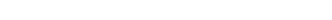 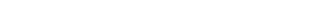 - развитие познавательной, эмоциональной и волевой сфер младшего школьника;- формирование мотивации к изучению иностранного языка;- владение умением координированной работы с разными компонентами учебно-методического комплекта (учебником, аудиодиском и т. д.).Предметными результатами изучения английского языка в начальной школе являются:- овладение начальными представлениями о нормах английского языка (фонетических, лексических, грамматических);- умение(в объёме содержания курса) находить и сравнивать такие языковые единицы, как звук, буква, слово.А. В коммуникативной сфере, т. е. во владении английским языком как средством общения):Речевая компетенция в следующих видах речевой деятельностиВ говорении:- вести элементарный этикетный диалог в ограниченном круге типичных ситуаций общения, диалог-расспрос (вопрос-ответ) и диалог-побуждение к действию;- уметь на элементарном уровне рассказывать о себе/семье/друге, описывать предмет/картинку, кратко характеризовать персонаж.В аудировании:- понимать на слух речь учителя и одноклассников, основное содержание небольших доступных текстов в аудиозаписи, построенных на изученном языковом материале.В чтении:- читать вслух небольшие тексты, построенные на изученном языковом материале, соблюдая правила чтения и нужную интонацию;- читать про себя тексты, включающие как изученный языковой материал, так и отдельные новые слова, и понимать их основное содержание, находить в тексте нужную информацию.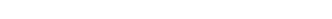 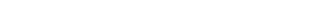 В письменной речи:- владеть техникой письма;- писать с опорой на образец поздравление с праздником и короткое личное письмо.Языковая компетенция (владение языковыми средствами):- адекватное произношение и различение на слух всех звуков английского языка, соблюдение правильного ударения в словах и фразах;- соблюдение особенностей интонации основных типов предложений;- применение основных правил чтения и орфографии, изученных в курсе начальной школы;- распознавание и употребление в речи изученных в курсе начальной школы лексических единиц (слов, словосочетаний, оценочной лексики, речевых клише) и грамматических явлений;- умение делать обобщения на основе структурно-функциональных схем простого предложения.Социокультурная осведомлённость:- знание названий стран изучаемого языка, некоторых литературных персонажей известных детских произведений, сюжетов некоторых популярных сказок, написанных на английском языке, небольших произведений детского фольклора (стихов, песен); знание элементарных норм речевого и неречевого поведения, принятых в англоговорящих странах.Б. В познавательной сфере:          - умение сравнивать языковые явления родного и английского языков на уровне отдельных звуков, букв, слов, словосочетаний, простых предложений;- умение опознавать грамматические явления, отсутствующие в родном языке, например артикли;- умение систематизировать слова, например по тематическому принципу;- умение пользоваться языковой догадкой, например при опознавании интернационализмов;- совершенствование приёмов работы с текстом с опорой на умения, приобретённые на уроках родного языка (прогнозировать содержание текста по заголовку, иллюстрациям и др.);- умение действовать по образцу при выполнении упражнений и составлении собственных высказываний в пределах тематики начальной школы;- умение пользоваться справочным материалом, представленным в виде таблиц, схем, правил;- умение пользоваться двуязычным словарём учебника (в том числе транскрипцией), компьютерным словарём;- умение осуществлять самонаблюдение и самооценку в доступных младшему школьнику пределах.В. В ценностно-ориентационной сфере:- представление об английском языке как средстве выражения мыслей, чувств, эмоций;- приобщение к культурным ценностям другого народа через произведения детского фольклора, через непосредственное участие в туристических поездках.Г. В эстетической сфере:- владение элементарными средствами выражения чувств и эмоций на иностранном языке;- развитие чувства прекрасного в процессе знакомства с образцами доступной детской литературы.Д. В трудовой сфере:- умение следовать намеченному плану в своём учебном труде;- умение вести словарь (словарную тетрадь).
Предметное содержание речиПредметное содержание устной и письменной речи соответствует образовательным и воспитательным целям, а также интересам и возрастным особенностям младших школьников и включает следующие темы:Знакомство. С одноклассниками, учителем, персонажами детских произведений: имя, возраст. Приветствие, прощание (с использованием типичных фраз речевого этикета).Я и моя семья. Члены семьи, их имена, возраст, внешность, черты характера, увлечения/хобби. Мой день (распорядок дня, домашние обязанности). Покупки в магазине: одежда, обувь, основные продукты питания. Любимая еда. Семейные праздники: день рождения, Новый год/Рождество. Подарки.Мир моих увлечений. Мои любимые занятия. Виды спорта и спортивные игры. Мои любимые сказки. Выходной день (в зоопарке, цирке), каникулы.Я и мои друзья. Имя, возраст, внешность, характер, увлечения/хобби. Совместные занятия. Письмо зарубежному другу. Любимое домашнее животное: имя, возраст, цвет, размер, характер, что умеет делать.Моя школа. Классная комната, учебные предметы, школьные принадлежности. Учебные занятия на уроках.Мир вокруг меня. Мой дом/квартира/комната: названия комнат, их размер, предметы мебели и интерьера. Природа. Дикие и домашние животные. Любимое время года. Погода.Страна/страны изучаемого языка и родная страна. Общие сведения: название, столица. Литературные персонажи книг, популярных среди моих сверстников (имена героев книг, черты их характера). Небольшие произведения детского фольклора на английском языке (рифмовки, стихи, песни, сказки).Некоторые формы речевого и неречевого этикета стран изучаемого языка в ряде ситуаций общения (в школе, во время совместной игры, в магазине).Коммуникативные умения по видам речевой деятельностиВ русле говорения1. Диалогическая формаУметь вести:- этикетные диалоги в типичных ситуациях бытового, учебно-трудового и межкультурного общения, в том числе полученные с помощью средств коммуникации;- диалог-расспрос (запрос информации и ответ на него);- диалог-побуждение к действию.2. Монологическая формаУметь пользоваться:- основными коммуникативными типами речи: описание, рассказ, характеристика (персонажей).В русле аудированияВоспринимать на слух и понимать:- речь учителя и одноклассников в процессе общения на уроке и вербально/невербально реагировать на услышанное;- небольшие доступные тексты в аудиозаписи, построенные в основном на изученном языковом материале, в том числе полученные с помощью средств коммуникации.В русле чтенияЧитать:-  вслух небольшие тексты, построенные на изученном языковом материале;- про себя и понимать тексты, содержащие как изученный языковой материал, так и отдельные новые слова, находить в тексте необходимую информацию (имена персонажей, где происходит действие и т. д.).В русле письмаВладеть:- умением выписывать из текста слова, словосочетания и предложения;- основами письменной речи: писать по образцу поздравление с праздником, короткое личное письмо.Языковые средства и навыки пользования имиГрафика, каллиграфия, орфография. Все буквы английского алфавита. Основные буквосочетания. Звуко-буквенные соответствия. Знаки транскрипции. Апостроф. Основные правила чтения и орфографии. Написание наиболее употребительных слов, вошедших в активный словарь.Фонетическая сторона речи. Адекватное произношение и различение на слух всех звуков и звукосочетаний английского языка. Соблюдение норм произношения: долгота и краткость гласных, отсутствие оглушения звонких согласных в конце слога или слова, отсутствие смягчения согласных перед гласными. Дифтонги. Связующее “r” (there is/there are). Ударение в слове, фразе. Отсутствие ударения на служебных словах (артиклях, союзах, предлогах). Членение предложений на смысловые группы. Ритмико-интонационные особенности повествовательного, побудительного и вопросительного (общий и специальный вопросы) предложений. Интонация перечисления. Чтение по транскрипции изученных слов.Лексическая сторона речи. Лексические единицы, обслуживающие ситуации общения в пределах тематики начальной школы, в объёме 500 лексических единиц для двустороннего (рецептивного и продуктивного) усвоения, простейшие устойчивые словосочетания, оценочная лексика и речевые клише как элементы речевого этикета, отражающие культуру англоговорящих стран. Интернациональные слова (например, project, portfolio, garage, tennis). Начальное представление о способах словообразования: суффиксация (суффиксы -еr, -от, -tion, -ist, -ful, -ly, -teen, -ty, -th) teach – teacher, friend – friendly, словосложение (postcard), конверсия (play – to play).Грамматическая сторона речи. Основные коммуникативные типы предложений: повествовательное, вопросительное, побудительное. Общий и специальный вопросы. Вопросительные слова: what, who, when, where, why, how. Порядок слов в предложении. Утвердительные и отрицательные предложения. Простое предложение с простым глагольным сказуемым (Не speaks English.), составным именным (My family is big.) и составным глагольным (I like to dance. She can skate well.) сказуемым. Побудительные предложения в утвердительной (Help me, please.) и отрицательной (Don’t be late!) формах. Безличные предложения в настоящем времени (It is cold. It’s five o’clock.). Предложения с оборотом there is/there are. Простые распространённые предложения. Предложения с однородными членами. Сложносочинённые предложения с союзами and и but. Сложноподчинённые предложения с союзом because. Правильные и неправильные глаголы в Present, Future, Past Simple. Неопределённая форма глагола. Глагол-связка to be. Модальные глаголы can, may, must, have to. Глагольные конструкции “I’d like to ...”. Существительные в единственном и множественном числе (образованные по правилу и исключения), существительные с неопределённым, определённым и нулевым артиклем. Притяжательный падеж имён существительных. Прилагательные в положительной, сравнительной и превосходной степени, образованные по правилам и исключения. Местоимения: личные (в именительном и объектном падежах), притяжательные, вопросительные, указательные (this/these, that/those), неопределённые (some, any – некоторые случаи употребления). Наречия времени (yesterday, tomorrow, never, usually, often, sometimes). Наречия степени (much, little, very). Количественные числительные до 100, порядковые числительные до 30. Наиболее употребительные предлоги: in, on, at, into, to, from, of, with.Социокультурная осведомлённостьВ процессе обучения английскому языку в начальной школе учащиеся знакомятся с названиями стран изучаемого языка, некоторыми литературными персонажами популярных детских произведений, сюжетами некоторых популярных сказок, а также небольшими произведениями детского фольклора (стихи, песни) на иностранном языке, элементарными формами речевого и неречевого поведения, принятого в странах изучаемого языка.Общеучебные уменияВ процессе изучения курса «Иностранный язык» младшие школьники:- совершенствуют приёмы работы с текстом, опираясь на умения, приобретённые на уроках родного языка (прогнозировать содержание текста по заголовку, данным к тексту рисункам, списывать текст, выписывать отдельные слова и предложения из текста и т. п.);- овладевают более разнообразными приёмами раскрытия значения слова, используя словообразовательные элементы; синонимы, антонимы, контекст;- совершенствуют общеречевые коммуникативные умения, например: начинать и завершать разговор, используя речевые клише; поддерживать беседу, задавая вопросы и переспрашивая;- учатся осуществлять самоконтроль, самооценку;- учатся самостоятельно выполнять задания с использованием компьютера (при наличии мультимедийного приложения).Общеучебные умения, а также социокультурная осведомлённость приобретаются учащимися в процессе формирования коммуникативных умений в основных видах речевой деятельности. Поэтому они не выделяются отдельно в тематическом планировании.КРАТКАЯ ХАРАКТЕРИСТИКА КУРСА«АНГЛИЙСКИЙ В ФОКУСЕ 2–4»Учебно-методический комплект «Английский в фокусе» предназначен для учащихся 2–4 классов общеобразовательных учреждений и рассчитан на два часа в неделю. Комплект создан с учётом требований Федерального государственного общеобразовательного стандарта начального общего образования, а также в соответствии с Европейскими стандартами в области изучения иностранных языков, что является его отличительной особенностью. Знания и навыки учащихся, работающих по УМК «Английский в фокусе», по окончании начальной школы соотносятся с общеевропейским уровнем А1 в области изучения английского языка. Учащиеся этого уровня понимают и могут употреблять в речи знакомые фразы и выражения, необходимые для выполнения конкретных задач. Они могут представиться, представить других, задавать/отвечать на вопросы в рамках известных им или интересующих их тем. Младшие школьники могут участвовать в несложном разговоре, если собеседник говорит медленно и отчётливо и готов оказать помощь. Они могут писать простые открытки (например, поздравление с праздником), заполнять формуляры, вносить в них свою фамилию, национальность, возраст и т. д.УМК строится на принципах холистического [от греч. holos – «целый» – глобальный, единый, целостный] и гуманистического подхода к преподаванию иностранных языков. Сущность холистического подхода состоит в выборе таких видов учебной деятельности, которыеспособствуют активной, сбалансированной работе обоих полушарий мозга и преодолению некоторых характерных трудностей в обучении.УМК «Английский в фокусе» поможет учащимся использовать английский язык эффективно и даст им возможность изучать его с удовольствием. УМК уделяет внимание развитию всех видов речевой деятельности (аудированию, говорению, чтению и письму) с помощью разнообразных коммуникативных заданий и упражнений. Материал организован таким образом, что позволяет регулярно повторять основные активные лексико-грамматические структуры и единицы.Модульный подход в УМК «Английский в фокусе» позволяет использовать различные виды и формы обучения, осуществлять всестороннее развитие учащихся с учётом их индивидуальных способностей и возможностей восприятия и проработки учебного материала, развивать навыки самоконтроля и самооценки.Для тех общеобразовательных учебных заведений, где английский язык преподается с первого класса, выпущен учебник для начинающих (Spotlight Starter), в котором идёт опережающее развитие устных видов речевой деятельности – аудирования и говорения.Особенности формирования коммуникативных умений по видам речевой деятельности в УМК «Английский в фокусе»ГоворениеУпражнения на развитие диалогической речи представлены в первую очередь заданиями Chit-Chat (составление диалога с опорой на картинку и модель). Кроме того, учащиеся могут участвовать в диалоге в связи с прочитанным или прослушанным текстом. Они используют в диалоге фразы и элементарные нормы речевого этикета: умеют поздороваться, поприветствовать и ответить на приветствие, обратиться с поздравлением и ответить на поздравление, поблагодарить, извиниться; умеют вести диалог-расспрос, умеют задавать вопросы: кто? что? где? куда? как? почему? и т. д. Объём диалогического высказывания составляет 2–3 реплики с каждой стороны.Широко представлена монологическая речь. На основе текста-опоры учащиеся составляют небольшие рассказы о себе, о друге, о семье, о режиме дня; о доме; описывают людей, животных; персонажей мультфильмов, сказок с опорой на картинку и т. д. Объём монологического высказывания 5–6 фраз.АудированиеУМК «Английский в фокусе» уделяет большое внимание аудированию. Учащиеся регулярно работают с аудиозаписями на уроке и дома. Они постоянно слышат речь носителей языка, что должно способствовать формированию адекватного произношения. Слушая и повторяя за носителями языка (а это ещё и их любимые герои Ларри, Лулу, няня и обезьянка Чаклз), учащиеся имитируют их интонации и звуки и легко усваивают ритмико-интонационные особенности английской речи.Учащиеся воспринимают и понимают речь учителя и его чёткие инструкции в ходе урока; понимают собеседника при диалогическом общении и монологические тематические высказывания и сообщения одноклассников, так как они построены на изученном материале. Во время аудирования дети используют опорные картинки и языковую догадку.ЧтениеВ УМК используются традиционные и зарубежные подходы в обучении чтению (глобальное чтение – whole-word reading), эффективность которых для данной возрастной группы доказывает практика. Во втором классе используется в основном только глобальное чтение, а также вводятся правила чтения некоторых букв и буквосочетаний и некоторые транскрипционные значки.Для того чтобы чтение проходило успешно, упражнения даются в такой последовательности: прослушивание и повторение новых слов и структур за диктором, чтение этих же слов и структур, их использование в диалоге (Chit-Chat), затем – чтение и прослушивание текстов-диалогов с уже знакомыми структурами. Учащиеся не только узнают знакомые слова, но и учатся читать их в связном тексте (объём текстов до 100 слов, артикли не учитываются). Читая вслух, дети соблюдают правильное ударение в словах, логическое ударение в предложении, интонационный рисунок. Этому способствует тот факт, что практически все тексты записаны на диски и начитаны носителями языка. В третьем и четвёртом классах проходит изучение основных правил чтения и вводится транскрипция.В УМК также представлены социокультурные тексты, которые не записаны на диск. Однако они построены таким образом, чтобы учащиеся смогли прочитать их самостоятельно и извлечь необходимую информацию (имена, место действия, название предметов и т. д.). В них включено небольшое количество новых слов, которые объясняются учителем и расширяют словарный запас учащихся. Кроме того, развивается языковая догадка. Учащиеся также демонстрируют умение пользоваться двуязычным словарём учебника.ПисьмоУМК последовательно обучает письму как виду речевой деятельности. Учащиеся выполняют различные письменные задания: от списывания текстов, в которые им необходимо вставить недостающие слова, до написания с опорой на образец записок, открыток, личных писем, поздравлений, историй и мини-сочинений для языкового портфеля.Языковые средства и навыки пользования имиГрафика, каллиграфия, орфографияВо втором классе учащиеся знакомятся с английским алфавитом не традиционным способом от буквы к звуку, а от звука к букве. Каждому звуку соответствует картинка, в которой встречается данный звук, и звуковое сопровождение, что облегчает запоминание звука и буквы. Кроме того, учащиеся постепенно знакомятся с некоторыми правилами чтения букв, и это значительно облегчает процесс чтения слов и предложений. В третьем и четвёртом классах дети изучают знаки транскрипции и основные правила чтения. Они также знакомятся с апострофом, основными буквосочетаниями и правилами орфографии.УМК содержит хорошую базу для тренировки написания наиболее употребительных слов, вошедших в активный словарь: упражнения даны в учебнике, рабочей тетради и языковом портфеле.Фонетическая сторона речиБлагодаря хорошему звуковому обеспечению (диски для занятий в классе и дома, DVD) у учащихся вырабатывается адекватное произношение: они соблюдают нормы произношения (долготу и краткость гласных, дифтонги и т. д.), обращают внимание на отсутствие оглушения звонких согласных в конце слога или слова, отсутствие смягчения согласных перед гласными, связующее “r” (there is/are), правильно ставят ударение в словах и фразах, соблюдают ритмико-интонационные особенности повествовательных, побудительных и вопросительных предложений. Отсутствие ударения на служебных словах (артиклях, союзах, предлогах), интонация перечисления, членение предложений на смысловые группы отрабатываются путём многократного прослушивания и последующего разыгрывания диалогов, записанных на дисках.Специальные фонетические упражнения в каждом модуле направлены на различение на слух всех звуков и звукосочетаний английского языка. Выработке произносительных навыков хорошо способствует большое количество рифмовок и песен.Лексическая сторона речиЛексический минимум учебника составляет примерно 500 лексических единиц. Основная лексика представлена на дидактических карточках и плакатах, что облегчает её запоминание. В учебнике также представлены простейшие устойчивые словосочетания (be late, ride a bike, go to bed, go home, have fun, have breakfast, lunch, supper и т. д.), оценочная лексика (Well done. Fine. Yummy. Yuk. It’s fun. И т. д.) и речевые клише как элементы речевого этикета, отражающие культуру англоговорящих стран (Nice to see you. Welcome back. See you later. Happy Birthday! Here you are. Let me see. Excuse me, where’s …? И т. д.). В текстах учебника содержится лексика, предназначенная для рецептивного усвоения (в текстах страноведческого характера и в текстах по межпредметным связям).Некоторая избыточность лексики позволяет осуществлять дифференцированный подход в обучении школьников с учётом их способностей и возможностей.В учебнике даётся начальное представление о способах словообразования: суффиксация (суффиксы -er, -or, -tion, -ist, -ful, -ly, -teen, -ty, -th): teach – teacher, friend – friendly; словосложение: bathroom, sunglasses; конверсия: dream – to dream, hope – to hope. Интернациональные слова также представлены (project, portfolio, garage, tennis и т. д.).Грамматическая сторона речиГрамматические явления представлены на страницах учебника в виде небольшой справки-опоры с символом прожектора, кроме второго класса, в котором грамматика даётся в виде структур. В конце учебника помещён грамматический справочник на русском языке. В учебнике содержится весь программный материал по грамматике.Формы и способы контроля и самоконтроля– Portfolio: письменные и устные задания в учебнике, обобщающие изученный материал.– Board Game: игра в рабочей тетради на закрепление изученного языкового материала.– I Love English: раздел в рабочей тетради на закрепление изученного языкового материала во всех видах речевой деятельности.– Now I know: задания в учебнике, направленные на самооценку и самоконтроль знаний материала модуля.– Языковой портфель: творческие работы к каждому модулю.– Progress Check/Modular Test/Exit Test: тесты из сборника контрольных заданий.– Progress Report Card: карточка оценки учителем знаний учащихся по каждому модулю (для каждого учащегося).– Formative Evaluation Chart: карточки оценки степени активности учащихся в выполнении отдельных видов упражнений и заданий.– Cumulative Evaluation Chart: карточка итоговой оценки знаний учащихся по каждому модулю (для группы).– Student’s Self-Assessment Form: карточка самооценки знания материала модуля. Заполняется каждым учащимся индивидуально.